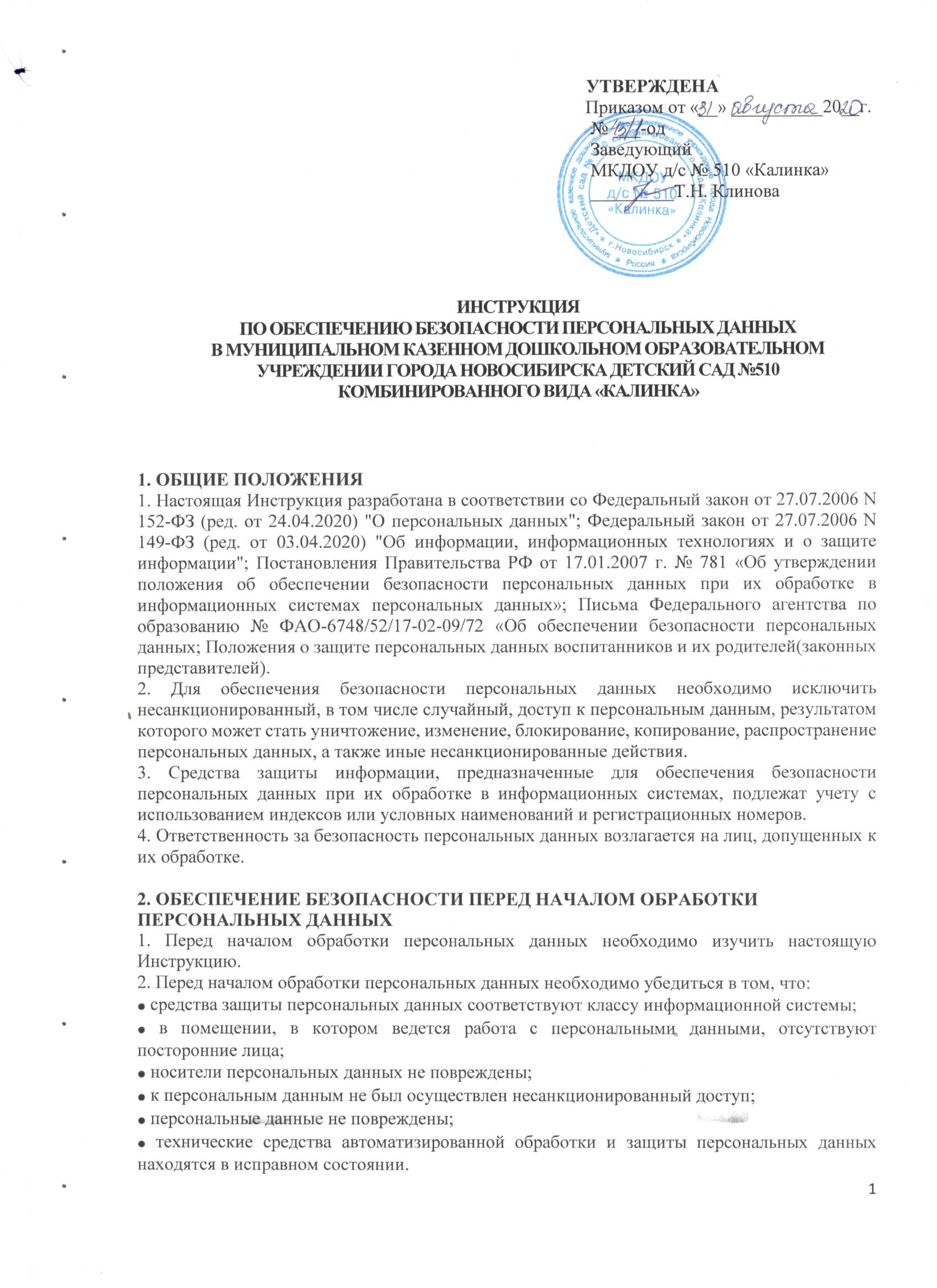 3. ОБЕСПЕЧЕНИЕ БЕЗОПАСНОСТИ ВО ВРЕМЯ ОБРАБОТКИ ПЕРСОНАЛЬНЫХ ДАННЫХ Во время обработки персональных данных необходимо обеспечить:  недопущения воздействия на технические средства автоматизированной обработки персональных данных, способного нарушить их функционирование;  недопущение нахождения в помещении, в котором ведется работа с персональными данными, посторонних лиц;  постоянный контроль за соблюдением условий использования средств защиты информации, предусмотренных эксплуатационной и технической документацией;  недопущение несанкционированного доступа к персональным данным;  конфиденциальность персональных данных. 4. ОБЕСПЕЧЕНИЕ БЕЗОПАСНОСТИ В ЭКСТРЕМАЛЬНЫХ СИТУАЦИЯХ1. При модификации или уничтожения персональных данных, вследствие несанкционированного доступа к ним необходимо обеспечить возможность их незамедлительного восстановления. 2. При нарушении порядка предоставления персональных данных пользователям информационной системы необходимо приостановить их предоставление. 3. При обнаружении несанкционированного доступа к персональным данным необходимо немедленно прервать этот доступ. 4. В случае несоблюдения условий хранения носителей персональных данных, использования средств защиты информации, которые могут привести к нарушению конфиденциальности персональных данных или другим нарушениям, приводящим к снижению уровня защищенности персональных данных необходимо произвести разбирательство и составление заключений по данным фактам, разработку и принятие мер по предотвращению возможных опасных последствий подобных нарушений. 5. Обо всех экстремальных ситуациях необходимо немедленно поставить в известность руководителя образовательного учреждения и произвести разбирательство. 5. ОБЕСПЕЧЕНИЕ БЕЗОПАСНОСТИ ПРИ ЗАВЕРШЕНИИ ОБРАБОТКИ ПЕРСОНАЛЬНЫХ ДАННЫХ  После завершения сеанса обработки персональных данных необходимо обеспечить:  исключение возможности несанкционированного проникновения или нахождения в помещении, в котором размещены информационные системы и ведется работа с персональными данными;  работоспособность средств защиты информации, функционирующих при отсутствии лиц, допущенных к обработке персональных данных;  фиксацию всех случаев нарушения данной инструкции в журнале. 6. ЗАКЛЮЧИТЕЛЬНЫЕ ПОЛОЖЕНИЯ1. Проверка и пересмотр настоящей инструкции осуществляются в следующих случаях: при пересмотре межотраслевых и отраслевых требований обеспечения безопасности персональных данных;  при внедрении новой техники и (или) технологий;  по результатам анализа материалов расследования нарушений требований законодательства об обеспечении безопасности персональных данных;  по требованию представителей Федеральной службы безопасности. 2. Ответственность за своевременную корректировку настоящей инструкции возлагается на руководителя образовательного учреждения. 